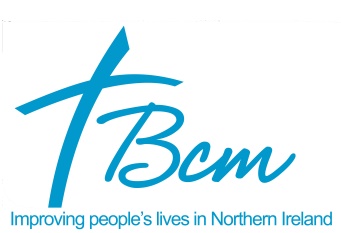 APPLICATION FOR EMPLOYMENTPlease complete the following Application Form and return it to us by post to:Belfast Central Mission, Grosvenor House,5 Glengall Street, Belfast, BT12 5ADor by email to: jmccalmont@belfastcentralmission.orgPlease ensure all relevant sections are completed.  Incomplete Application Forms will not be considered for shortlisting.Application Forms received after the stated closing date will not be considered for shortlisting.For office use onlyAPPLICATION FOR EMPLOYMENTPERSONAL DETAILSREFEREESQUALIFICATIONSEDUCATIONFURTHER EDUCATIONPROFESSIONAL QUALIFICATIONS/MEMBERSHIP OF PROFESSIONAL BODIESPRESENT/MOST RECENT EMPLOYMENTPREVIOUS EMPLOYMENTGAPS IN YOUR EMPLOYMENTOTHER EMPLOYMENTDISABILITYACCESS NORTHERN IRELANDDISCLOSURE OF CRIMINAL RECORDSECTION 1 – FOR COMPLETION BY ALL APPLICANTSSECTION 2 – FOR COMPLETION BY APPLICANTS FOR GENERAL POSTSSECTION 3 – FOR APPLICANTS FOR POSTS WORKING WITH VULNERABLE GROUPS – CHILDREN, YOUNG PEOPLE OR ADULTSBARRED LISTSCOMPETENCY FRAMEWORKDATA PROTECTIONDECLARATIONFor office use only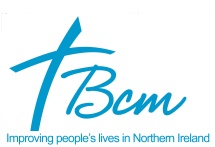 EQUAL OPPORTUNITIES MONITORING FORMCO N F I D E N T I A L We ask you to complete and return this Monitoring Form in the envelope provided or if you have downloaded the form that you return it in a sealed envelope marked ‘Monitoring Confidential’ along with your completed Application For Employment.EQUALITY OF OPPORTUNITYBCM recognises and actively promotes the benefits of a diverse workforce and is committed to treating all employees with dignity and respect regardless of race, gender, disability, age, sexual orientation, religion or belief.  We therefore welcome applications from all sections of the community.To demonstrate our commitment to equality of opportunity in employment, we need to monitor the age, community and ethnic background of our applicants and employees, as required by the Fair Employment and Treatment (NI) Order 1998.  We are therefore asking you to complete the questions below by ticking the appropriate box.If you do not complete this questionnaire, we are encouraged to use the “residuary” method, which means that we can make a determination on the basis of personal information on file/application form.Note:  It is a criminal offence under the legislation for a person to “give false information in connection with the preparation of the monitoring return.”PositionSupport WorkerContractCasual/ReliefLocationBCM’s Supported HousingClosing DateOngoingJob Reference No.18/SHCSWO/6Applicant Reference No.SurnameForename(s)TitleAddressAddressAddressPostcodeContact Telephone NumbersHomeHomeContact Telephone NumbersMobileMobileEmail AddressNational Insurance NumberNational Insurance NumberNational Insurance NumberNational Insurance NumberAre you eligible to take up employment in the United Kingdom?Are you eligible to take up employment in the United Kingdom?Are you eligible to take up employment in the United Kingdom?Are you eligible to take up employment in the United Kingdom?Yes      No Yes      No Yes      No Yes      No Yes      No Yes      No Yes      No Yes      No Yes      No Yes      No Do you require a work permit to enable you to work in the United Kingdom?Do you require a work permit to enable you to work in the United Kingdom?Do you require a work permit to enable you to work in the United Kingdom?Do you require a work permit to enable you to work in the United Kingdom?Yes      No Yes      No Yes      No Yes      No Yes      No Yes      No Yes      No Yes      No Yes      No Yes      No Note: The successful candidate will be required to provide documentation to support his/her claim that they are entitled to work in the UK.  This is required under sections 15 to 25 of the Immigration, Asylum and Nationality Act 2006 (known as the 2006 Act). These rules came into force on 29 February 2008.Note: The successful candidate will be required to provide documentation to support his/her claim that they are entitled to work in the UK.  This is required under sections 15 to 25 of the Immigration, Asylum and Nationality Act 2006 (known as the 2006 Act). These rules came into force on 29 February 2008.Note: The successful candidate will be required to provide documentation to support his/her claim that they are entitled to work in the UK.  This is required under sections 15 to 25 of the Immigration, Asylum and Nationality Act 2006 (known as the 2006 Act). These rules came into force on 29 February 2008.Note: The successful candidate will be required to provide documentation to support his/her claim that they are entitled to work in the UK.  This is required under sections 15 to 25 of the Immigration, Asylum and Nationality Act 2006 (known as the 2006 Act). These rules came into force on 29 February 2008.Note: The successful candidate will be required to provide documentation to support his/her claim that they are entitled to work in the UK.  This is required under sections 15 to 25 of the Immigration, Asylum and Nationality Act 2006 (known as the 2006 Act). These rules came into force on 29 February 2008.Note: The successful candidate will be required to provide documentation to support his/her claim that they are entitled to work in the UK.  This is required under sections 15 to 25 of the Immigration, Asylum and Nationality Act 2006 (known as the 2006 Act). These rules came into force on 29 February 2008.Note: The successful candidate will be required to provide documentation to support his/her claim that they are entitled to work in the UK.  This is required under sections 15 to 25 of the Immigration, Asylum and Nationality Act 2006 (known as the 2006 Act). These rules came into force on 29 February 2008.Note: The successful candidate will be required to provide documentation to support his/her claim that they are entitled to work in the UK.  This is required under sections 15 to 25 of the Immigration, Asylum and Nationality Act 2006 (known as the 2006 Act). These rules came into force on 29 February 2008.Note: The successful candidate will be required to provide documentation to support his/her claim that they are entitled to work in the UK.  This is required under sections 15 to 25 of the Immigration, Asylum and Nationality Act 2006 (known as the 2006 Act). These rules came into force on 29 February 2008.Note: The successful candidate will be required to provide documentation to support his/her claim that they are entitled to work in the UK.  This is required under sections 15 to 25 of the Immigration, Asylum and Nationality Act 2006 (known as the 2006 Act). These rules came into force on 29 February 2008.Note: The successful candidate will be required to provide documentation to support his/her claim that they are entitled to work in the UK.  This is required under sections 15 to 25 of the Immigration, Asylum and Nationality Act 2006 (known as the 2006 Act). These rules came into force on 29 February 2008.Note: The successful candidate will be required to provide documentation to support his/her claim that they are entitled to work in the UK.  This is required under sections 15 to 25 of the Immigration, Asylum and Nationality Act 2006 (known as the 2006 Act). These rules came into force on 29 February 2008.Note: The successful candidate will be required to provide documentation to support his/her claim that they are entitled to work in the UK.  This is required under sections 15 to 25 of the Immigration, Asylum and Nationality Act 2006 (known as the 2006 Act). These rules came into force on 29 February 2008.Note: The successful candidate will be required to provide documentation to support his/her claim that they are entitled to work in the UK.  This is required under sections 15 to 25 of the Immigration, Asylum and Nationality Act 2006 (known as the 2006 Act). These rules came into force on 29 February 2008.Do you have a full driving licence?Do you have a full driving licence?Yes      No Yes      No Yes      No Are you a car owner?Are you a car owner?Are you a car owner?Are you a car owner?Yes      No Yes      No Yes      No Yes      No Yes      No Endorsements in the last 5 years?Endorsements in the last 5 years?Yes      No Yes      No Yes      No Number of points on current licence?Number of points on current licence?Number of points on current licence?Number of points on current licence?ALL OFFERS OF EMPLOYMENT ARE SUBJECT TO RECEIPT OF TWO SATISFACTORY REFERENCES.  Please name two referees, at least one of whom should have knowledge of your current/latest work and be in a supervisory/managerial capacity (RELATIVES, FRIENDS OR COLLEAGUES SHOULD NOT BE NAMED).ALL OFFERS OF EMPLOYMENT ARE SUBJECT TO RECEIPT OF TWO SATISFACTORY REFERENCES.  Please name two referees, at least one of whom should have knowledge of your current/latest work and be in a supervisory/managerial capacity (RELATIVES, FRIENDS OR COLLEAGUES SHOULD NOT BE NAMED).ALL OFFERS OF EMPLOYMENT ARE SUBJECT TO RECEIPT OF TWO SATISFACTORY REFERENCES.  Please name two referees, at least one of whom should have knowledge of your current/latest work and be in a supervisory/managerial capacity (RELATIVES, FRIENDS OR COLLEAGUES SHOULD NOT BE NAMED).ALL OFFERS OF EMPLOYMENT ARE SUBJECT TO RECEIPT OF TWO SATISFACTORY REFERENCES.  Please name two referees, at least one of whom should have knowledge of your current/latest work and be in a supervisory/managerial capacity (RELATIVES, FRIENDS OR COLLEAGUES SHOULD NOT BE NAMED).ALL OFFERS OF EMPLOYMENT ARE SUBJECT TO RECEIPT OF TWO SATISFACTORY REFERENCES.  Please name two referees, at least one of whom should have knowledge of your current/latest work and be in a supervisory/managerial capacity (RELATIVES, FRIENDS OR COLLEAGUES SHOULD NOT BE NAMED).ALL OFFERS OF EMPLOYMENT ARE SUBJECT TO RECEIPT OF TWO SATISFACTORY REFERENCES.  Please name two referees, at least one of whom should have knowledge of your current/latest work and be in a supervisory/managerial capacity (RELATIVES, FRIENDS OR COLLEAGUES SHOULD NOT BE NAMED).ALL OFFERS OF EMPLOYMENT ARE SUBJECT TO RECEIPT OF TWO SATISFACTORY REFERENCES.  Please name two referees, at least one of whom should have knowledge of your current/latest work and be in a supervisory/managerial capacity (RELATIVES, FRIENDS OR COLLEAGUES SHOULD NOT BE NAMED).ALL OFFERS OF EMPLOYMENT ARE SUBJECT TO RECEIPT OF TWO SATISFACTORY REFERENCES.  Please name two referees, at least one of whom should have knowledge of your current/latest work and be in a supervisory/managerial capacity (RELATIVES, FRIENDS OR COLLEAGUES SHOULD NOT BE NAMED).Referee 1Referee 1Referee 1Referee 1Referee 1Referee 1Referee 1Referee 1NameCompanyCompanyAddressAddressEmail Contact NumberContact NumberCapacity in which known to applicantCapacity in which known to applicantCapacity in which known to applicantReferee 2Referee 2Referee 2Referee 2Referee 2Referee 2Referee 2Referee 2NameCompanyCompanyAddressAddressEmail Contact NumberContact NumberCapacity in which known to applicantCapacity in which known to applicantCapacity in which known to applicantSCHOOL TYPE (e.g. technical, grammar)SUBJECTLEVELGRADECOLLEGE / UNIVERSITYSUBJECTQUALIFICATIONGRADEPROFESSIONAL BODYQUALIFICATION/REGISTRATION OBTAINED DATE OBTAINEDREGISTRATION NO. & EXPIRY DATEAre you subject to any sanctions imposed by your professional body?Are you subject to any sanctions imposed by your professional body?Are you subject to any sanctions imposed by your professional body?Yes      No If yes, please give details using the space belowIf yes, please give details using the space belowIf yes, please give details using the space belowIf yes, please give details using the space belowCompanyAddressAddressAddressPostcodeJob TitleDate AppointedContractPermanent      Temporary      Casual  Present SalaryNotice RequiredLeave Date(if applicable)Reason for Leaving/Looking for New EmploymentMain DutiesDATES FROM & TONAME & ADDRESS OF EMPLOYERJOB TITLEMAIN DUTIESREASON FOR LEAVINGPlease provide information of any gaps in your employment or education not covered in the previous section.Please provide information of any gaps in your employment or education not covered in the previous section.DATES FROM & TOREASONPlease note any other employment you would continue with if you were to be successful in obtaining this position.Do you consider yourself to have a disability (under the Disability Discrimination Act 1995) that would require adjustments for the selection process and in order to carry out the duties entailed in this post?Yes    No If your answer to the above is yes, please specify any adjustments required:If your answer to the above is yes, please specify any adjustments required:Access NI is a criminal history disclosure service established by the Government under Part V of the Police Act 1997.  As an organisation using Access NI to help assess the suitability of applicants for positions of sensitivity and trust, Belfast Central Mission complies fully with Access NI’s Code of Practice (copy available upon request).Further information on Access NI and the Disclosure process can be found on www.nidirect.gov.uk/accessni or by calling the Access NI Helpline on 0300 200 7888.If you have applied for a post with Belfast Central Mission which is a ‘Regulated Activity’ or giving you access to vulnerable groups, e.g. children, young people or adults, it is Belfast Central Mission policy and a legal requirement that we ask Access NI to carry out an Enhanced Disclosure of the successful candidate(s).  This is to ensure that people who might be a risk to vulnerable groups are not appointed. By signing this application form, you are giving permission for a background check to be undertaken by Belfast Central Mission.This information will be treated confidentially.  Any matters revealed in the Disclosure Certificate will be discussed with the successful candidate and may result in the offer of employment being withdrawn.After the final decision regarding recruitment is made, the information will be destroyed in line with Belfast Central Mission policy.This information will be used only to assess the person’s suitability for employment in so far as it is relevant.  Candidates will be considered on merit and ability and not discriminated against unfairly.Have you been involved or are you currently involved in any disciplinary action or legal proceedings which may undermine your standing ability to do the job?Yes    No If you have ticked ‘yes’ please provide details using the space below:If you have ticked ‘yes’ please provide details using the space below:As the nature of the post you are applying for is not exempt from the Rehabilitation of Offenders Legislation, i.e. positions that DO NOT involve working with vulnerable groups - children, young people and adults.  You should declare ‘unspent’ convictions only.Have you ever been convicted of a criminal offence (‘Unspent’ only)?Yes    No If yes, please give us details of all offences, penalties and dates using the space below.  Give as much information as you can including the offence, the approximate date of the court hearing and the court which dealt with the matter.If yes, please give us details of all offences, penalties and dates using the space below.  Give as much information as you can including the offence, the approximate date of the court hearing and the court which dealt with the matter.Defined as ‘Excepted’ by The Rehabilitation of Offenders (Exceptions) Order (NI) 1979 (amended 1987, 2001, 2003, 2009) or as a ‘Regulated Activity’ (as defined by The Safeguarding Vulnerable Groups (NI) Order 2007, you must declare ALL convictions, cautions, reprimands or final warnings on your criminal record both ‘spent’ and ‘unspent.’ Have you ever been convicted of a criminal offence or cautioned, reprimanded or given a final warning by the police? (‘Spent’ & ‘Unspent’)   Yes    No If yes, please give us details of all offences, penalties and dates using the space below.  Give as much information as you can, including if possible the offence, the approximate date of the court hearing and the court which dealt with the matter.If yes, please give us details of all offences, penalties and dates using the space below.  Give as much information as you can, including if possible the offence, the approximate date of the court hearing and the court which dealt with the matter.A barred list is a list currently held by the Independent Safeguarding Authority (ISA) that provides details of individuals barred from working with vulnerable groups.  Have you been referred for inclusion on the Children’s Barred List or the Adults Barred List, which would prevent you from working with these groups?     Yes    No Note: It is against the law for BCM to employ someone for this kind of work if they know they are on one of the barred lists.Note: It is against the law for BCM to employ someone for this kind of work if they know they are on one of the barred lists.Please complete the following Competency Framework Section.  Failure to complete this section will result in your Application Form not being considered.  Please ensure that you use, where relevant, dates, timescales and specific examples of work you carried out to demonstrate how you meet each competency.  Please only use the space provided below.QUALIFICATIONS & EXPERIENCEAt least 1 years’ experience working directly with vulnerable young people, to include working in situations with challenging behaviour.Knowledge of issues facing adolescents and, in particular, young people leaving care.Good standard of numeracy and literacy.PRACTICAL SKILLS & KNOWLEDGEAble to work with minimum supervision.Able to use initiative and make sound judgments.Able to work as part of a team and maintain good relationships with colleagues.Good interpersonal skills.COMMUNICATIONGood level of spoken and written English.Ability to converse with & listen to, young people in order to meet their needs and address concerns.AVAILABILITYFlexible attitude to work and working hours (able to cover during periods of leave/sickness).The Data Protection Act 1998 (“The Act”) sets out certain requirements for the protection of your personal information against unauthorised use of disclosure.  The Act gives you certain rights.Except to the extent we are required or permitted by law, the information which you provide in this application form and any other information obtained or provided during the course of your application (“the information”) will be used solely for the purpose of assessing your application.UNSUCCESSFUL APPLICATIONS: if your application is unsuccessful/you choose not to accept any offer of employment we make, the information will not be held for longer than one year (in line with professional guidelines) after which time it will be destroyed, although relevant information will be retained in the longer term to facilitate our Equal Opportunities Monitoring obligations.SUCCESSFUL APPLICATIONS: If your application is successful, the information will form part of your Personnel File and we will be entitled to process it for all purposes in connection with your employment.  So that we may use the information for the above purposes and on the above terms, we are required under the Act to obtain your explicit consent (see point 6 below).I confirm that the information contained in this Application for Employment is complete and correct and that any untrue, omitted or misleading information will give my employer the right to disqualify my application or terminate any employment contract offered.I agree that BCM reserves the right to require me to undergo a medical examination.  (Should we require further information and wish to contact your doctor with a view to obtaining a medical report, the law requires us to inform you of our intention and obtain your permission prior to contacting your doctor). I agree that this information will be retained in my personnel file during employment and up to six years thereafter and understand that information will be processed in accordance with the Data Protection Act.I agree that should I be successful in this application, I or BCM will, if required, apply to Access Northern Ireland for an Enhanced Disclosure Certificate of criminal records, including ‘spent’ and ‘unspent’ convictions.  I agree that BCM may apply to my previous employers for references.  I understand that should I fail to do so, or should the disclosure or reference not be to the satisfaction of BCM, any offer of employment may be withdrawn or my employment terminated. I confirm there are no medical reasons which would stop me from carrying out the duties of the job.  I consent to the use of my personal information for the purpose and on terms as set out in the Data Protection section of this Application for Employment.I confirm that the information contained in this Application for Employment is complete and correct and that any untrue, omitted or misleading information will give my employer the right to disqualify my application or terminate any employment contract offered.I agree that BCM reserves the right to require me to undergo a medical examination.  (Should we require further information and wish to contact your doctor with a view to obtaining a medical report, the law requires us to inform you of our intention and obtain your permission prior to contacting your doctor). I agree that this information will be retained in my personnel file during employment and up to six years thereafter and understand that information will be processed in accordance with the Data Protection Act.I agree that should I be successful in this application, I or BCM will, if required, apply to Access Northern Ireland for an Enhanced Disclosure Certificate of criminal records, including ‘spent’ and ‘unspent’ convictions.  I agree that BCM may apply to my previous employers for references.  I understand that should I fail to do so, or should the disclosure or reference not be to the satisfaction of BCM, any offer of employment may be withdrawn or my employment terminated. I confirm there are no medical reasons which would stop me from carrying out the duties of the job.  I consent to the use of my personal information for the purpose and on terms as set out in the Data Protection section of this Application for Employment.I confirm that the information contained in this Application for Employment is complete and correct and that any untrue, omitted or misleading information will give my employer the right to disqualify my application or terminate any employment contract offered.I agree that BCM reserves the right to require me to undergo a medical examination.  (Should we require further information and wish to contact your doctor with a view to obtaining a medical report, the law requires us to inform you of our intention and obtain your permission prior to contacting your doctor). I agree that this information will be retained in my personnel file during employment and up to six years thereafter and understand that information will be processed in accordance with the Data Protection Act.I agree that should I be successful in this application, I or BCM will, if required, apply to Access Northern Ireland for an Enhanced Disclosure Certificate of criminal records, including ‘spent’ and ‘unspent’ convictions.  I agree that BCM may apply to my previous employers for references.  I understand that should I fail to do so, or should the disclosure or reference not be to the satisfaction of BCM, any offer of employment may be withdrawn or my employment terminated. I confirm there are no medical reasons which would stop me from carrying out the duties of the job.  I consent to the use of my personal information for the purpose and on terms as set out in the Data Protection section of this Application for Employment.I confirm that the information contained in this Application for Employment is complete and correct and that any untrue, omitted or misleading information will give my employer the right to disqualify my application or terminate any employment contract offered.I agree that BCM reserves the right to require me to undergo a medical examination.  (Should we require further information and wish to contact your doctor with a view to obtaining a medical report, the law requires us to inform you of our intention and obtain your permission prior to contacting your doctor). I agree that this information will be retained in my personnel file during employment and up to six years thereafter and understand that information will be processed in accordance with the Data Protection Act.I agree that should I be successful in this application, I or BCM will, if required, apply to Access Northern Ireland for an Enhanced Disclosure Certificate of criminal records, including ‘spent’ and ‘unspent’ convictions.  I agree that BCM may apply to my previous employers for references.  I understand that should I fail to do so, or should the disclosure or reference not be to the satisfaction of BCM, any offer of employment may be withdrawn or my employment terminated. I confirm there are no medical reasons which would stop me from carrying out the duties of the job.  I consent to the use of my personal information for the purpose and on terms as set out in the Data Protection section of this Application for Employment.SignedDatedHow did you hear about this vacancy?BCM Website      Job Centre Online 	How did you hear about this vacancy?Community NI Website       NI Jobs Website How did you hear about this vacancy?Internal Advertisement Job Ref. No.18/SHCSWO/6Applicant Ref. No.GenderMale    Female Date of BirthReligious AffiliationI am a member of the Protestant community Religious AffiliationI am a member of the Roman Catholic community Religious AffiliationI am a member of neither the Protestant nor the Roman Catholic community Ethnic OriginBangladeshi    Black African    Black Caribbean  Ethnic OriginBlack Other    Chinese    Indian  Ethnic OriginIrish Traveller    Pakistani    White  Ethnic OriginMixed Ethnic Group    Please specify:Ethnic OriginOther    Please specify: